SRINIVAS UNIVERSITYINSTITUTE OF EDUCATIONRANK LIST OF B.Ed. 2018-19 BATCH**********************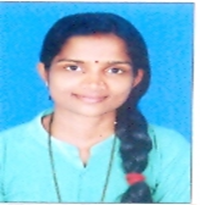 Ms Saritha Kumari N 1st Rank and Gold MedalB.Ed.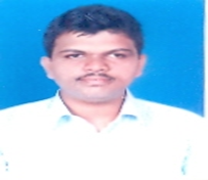 Mr. Suresh B 2nd RankB.Ed.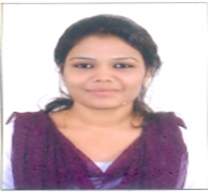 Ms. Sowmya Naik3rd RankB.Ed.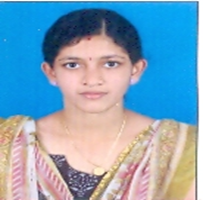 Ms. Vidyashree P 4th RankB.Ed.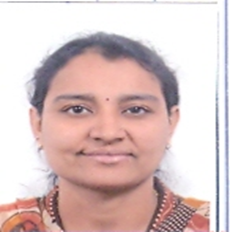 Ms. Chinmayi G 5th RankB.Ed.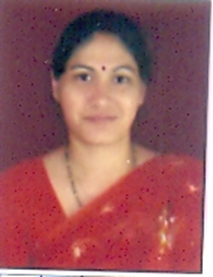 Ms. Sumitha K 6th RankB.Ed.